	      KOMPOSZTÁLÁS VETÉLKEDŐ     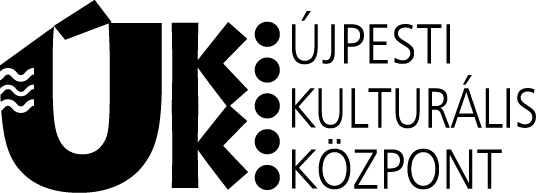 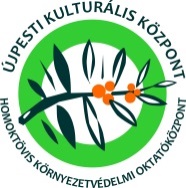 EREDMÉNYEK 2018.5.a osztály5.b osztály5.c osztály	      KOMPOSZTÁLÁS VETÉLKEDŐ     ÖSSZESÍTETT EREDMÉNYEK 2018.Gratulálunk a nyertes csapatoknak!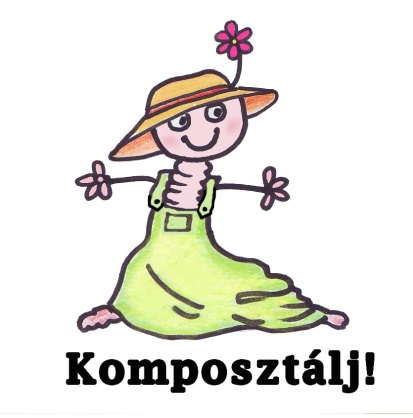 HelyezésCsapatnévPontszámI.Almacsutkák63 pontI.Gyümölcshéjak63 pontI.A fantasztikus hatos63 pontII.Kompótok59 pontIII.Komposztáló mesterek57 pontHelyezésCsapatnévPontszámI.Vadállatok68 pontII.Komposztok55 pontIII.Komposztálók53 pontIII.Komposzt-ászok53 pontIV.Hangya-Boys48 pontHelyezésCsapatnévPontszámI.Mosómacik54 pontII.Humusz 6-os53 pontIII.Compost Boys52 pontIV.Sündisznók46 pontV.#komposztálók45 pontHelyezésCsapatnév, osztályPontszámI.Vadállatok 5.b68 pontII.Almacsutkák 5.aGyümölcshéjak 5.aA fantasztikus hatos 5.a63 pontIII.Kompótok 5.a59 pontIV.Komposztáló mesterek 5.a57 pontV.Komposztok 5.b55 pontVI.Mosómacik 5.c54 pontVII.Humusz 6-os 5.cKomposztálók 5.bKomposzt-ászok 5.b53 pontVIII.Compost Boys 5.c52 pontIX.Hangya-Boys 5.b48 pontX.Sündisznók 5.c46 pontXI.#komposztálók 5.c45 pont